муниципальное казенное общеобразовательное учреждение«Самоцветская средняя общеобразовательная школа»                                                                                                                                                                                                      ПРИЛОЖЕНИЕ                                                                                       к основной образовательной программе                                                                                        среднего общего образованияРабочая программа учебного предмета(элективный курс «Решение задач повышенной сложности по математике»)Предмет:  МАТЕМАТИКАСтандарт: ГОСКласс:  10-11п. Курорт-Самоцвет2019г.Планируемые предметные результаты освоения элективного курса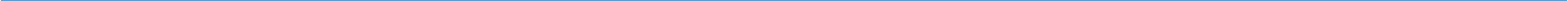 В  результате изучения элективного курса по математике обучающиеся должны:Уметь выполнять вычисления и преобразования:Находить значения корня натуральной степени, степени с рациональным показателем, логарифма;Вычислять значения числовых и буквенных выражений, осуществляя необходимые подстановки и преобразования;Проводить по известным формулам и правилам преобразования буквенных выражений, включающих степени, радикалы, логарифмы и тригонометрические функции.Уметь решать уравнения и неравенства:Решать рациональные, иррациональные, показательные, тригонометрические и логарифмические уравнения, их системы;Решать уравнения, простейшие системы уравнений, используя свойства функций и их графиков; использовать для приближенного решения уравнений и неравенств графический метод;Решать рациональные, показательные и логарифмические неравенства, их системы.Уметь выполнять действия с функциями:Определять значение функции по значению аргумента при различных способах задания функции; описывать по графику поведение и свойства функций, находить по графику наибольшие и наименьшие значения; строить графики изученных функций;Вычислять производные и первообразные элементарных функций;Исследовать в простейших случаях функции на монотонность, находить наибольшие и наименьшие значения функций.Уметь выполнять действия с геометрическими фигурами, координатами и векторами:Решать планиметрические задачи на нахождение геометрических величин (длин, углов, площадей); Решать простейшие стереометрические задачи на нахождение геометрических величин (длин, углов, площадей, объемов); использовать при решении стереометрических  задач планиметрические  факты и методы;Определять координаты точек; проводить операции над векторами, вычислять длину и координаты вектора, угол между векторами.Уметь строить и исследовать простейшие математические модели:Моделировать реальные ситуации на языке алгебры, составлять уравнения и неравенства по условию задачи; исследовать построенные модели с использованием аппарата алгебры;Моделировать реальные ситуации на языке геометрии, исследовать построенные модели с использованием геометрических понятий и теорем, аппарата алгебры; решать практические задачи, связанные с нахождением геометрических величин.Уметь использовать приобретенные знания и умения в практической деятельности и повседневной жизни:Анализировать реальные числовые данные; осуществлять практические расчеты по формулам, пользоваться оценкой и прикидкой при практических расчетах;Описывать с помощью функций различные реальные зависимости между величинами и интерпретировать их графики; извлекать информацию, представленную в таблицах, на диаграммах, графиках;Решать прикладные задачи, в том числе социально-экономического и физического характера, на наибольшие и наименьшие значения, на нахождение скорости и ускорения.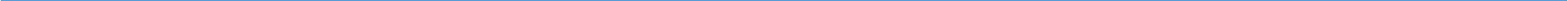 Содержание элективного курса. 10 классЛинейные уравнения, их системы и неравенства с параметромЛинейное уравнение с параметром. Алгоритм решения линейных уравнений с параметром. Решение линейных уравнений с параметром. Зависимость количества корней в зависимости от коэффициентов. Решение уравнений с параметрами при наличии дополнительных условий к корням уравнения. Решение уравнений, приводимых к линейным. Линейное неравенство с параметрами. Решение линейных неравенств с параметрами. Классификация систем линейных уравнений по количеству решений (неопределенные, однозначные, несовместные). Понятие системы с параметрами. Алгоритм решения систем линейных уравнений с параметрами. Параметр и количество решений системы линейных уравнений.Квадратные уравнения и неравенстваПонятие квадратного уравнения с параметром. Алгоритмическое предписание решения квадратных уравнений с параметром. Решение квадратных уравнений с параметром. Зависимость количества корней уравнения от коэффициентов и дискриминанта. Решение с помощью графика. Применение теоремы Виета при решении квадратных уравнений. Решение квадратных уравнений при наличии дополнительных условий к корням уравнения. Расположение корней квадратичной функции относительно заданной точки. Задачи, сводящиеся  к исследованию расположения корней квадратичной функции. Решение квадратных уравнений первого типа («для каждого значения параметра найти все решения уравнения»). Решение квадратных уравнений второго типа (найти все значения параметра, при каждом из которых уравнение удовлетворяет заданным условиям»). Решение квадратных неравенств первого типа. Решение квадратных неравенств второго типа.Аналитические и геометрические приемы решения задач с параметрамиИспользование графических иллюстраций в задачах с параметрами. Использование ограниченности функций, входящих в левую и правую части уравнений и неравенств. Использование симметрии аналитических выражений. Метод решения относительно параметра. Применение равносильных переходов при решении уравнений и неравенств.Решение различных видов уравнений и неравенств с параметрамиРешение тригонометрических уравнений, неравенств с параметром. Решение логарифмических уравнений, неравенств. Решение иррациональных уравнений, неравенств с параметром.Содержание элективного курса. 11 классТематическое планирование элективного курса   (10 класс)Тематическое планирование элективного курса  (11 класс)Вычисления и преобразованияНахождение значения корня натуральной степени, степени с рациональным показателем, логарифмаВычисление значений числовых и буквенных выражений, осуществляя необходимые подстановки и преобразования Преобразования буквенных выражений, включающих степени, радикалы, логарифмы и тригонометрические функцииУравнения и неравенстваРешение рациональных, иррациональных, показательных, тригонометрических и логарифмических уравнений, их системРешение уравнений, простейших систем уравнений, используя свойства функций и их графиков, использование графического метода для приближенного решения уравнений и неравенствРешение рациональных, показательных и логарифмических неравенств, их системФункцииОпределение значения функции по значению аргумента при различных способах задания функции, описание по графику поведения и свойств функции, нахождение по графику функции наибольшего и наименьшего значений, построение графиков функций: степенная, логарифмическая, показательная, тригонометрическиеВычисление производных и первообразных элементарных функцийИсследование в простейших случаях функции на монотонность, нахождение наибольшего и наименьшего значений функцийГеометрические фигуры, координаты и вектораРешение планиметрических задач на нахождение геометрических величин (длин, углов, площадей)Решение простейших стереометрических задач на нахождение геометрических величин (длин, углов, площадей, объемов) Определение координаты точки, проведение операций над векторами, вычисление длины и координаты вектора, угла между векторамиПростейшие математические моделиМоделирование реальных ситуаций на языке алгебры, составление уравнений и неравенств по условию задачи (задачи на проценты, задачи на движение, задачи на процентное соотношение, задачи на совместную работу, задачи на планирование), исследование построенных моделей с использованием аппарата алгебрыМоделирование реальных ситуаций на языке геометрии, исследование построенных моделей с использованием геометрических понятий и теорем, аппарата алгебры (задачи на нахождение геометрических величин, задачи на зависимость между геометрическими величинами)Практическая деятельность и повседневная жизньАнализ реальных числовых данных, осуществление практических расчетов по формулам, использование оценки и прикидки при практических расчетахОписание с помощью функций различных реальных зависимостей между величинами и интерпретация их графиков; извлечение информации, представленной в таблицах, на диаграммах, графикахРешение прикладных задач: социально-экономического и физического характера, на наибольшее и наименьшее значения, на нахождение скорости и ускорения№ п/пТема урокаЭлементы содержанияВведение. 2 часаВведение. 2 часаВведение. 2 часа1, 2Понятие уравнения с параметрами Понятие уравнения с параметрами. Первое знакомство с уравнениями с параметрамиЛинейные уравнения, их системы и неравенства с параметром. 24 часаЛинейные уравнения, их системы и неравенства с параметром. 24 часаЛинейные уравнения, их системы и неравенства с параметром. 24 часа3, 4Решение линейных уравнений с параметрами.Алгоритм решения линейных уравнений с параметром.5, 6,7Решение линейных уравнений с параметрами при наличии дополнительных условий к корням уравненийРешение уравнений при наличии ограничений к корням уравнения.8,9Решение уравнений, приводимых к линейнымПриведение уравнения к виду линейного10,11,12,13Решение систем линейных уравнений (с двумя переменными) с параметромКлассификация систем линейных уравнений по количеству решений.14,15,16Решение линейных уравнений и систем линейных уравнений, содержащих параметрыПараметр и количество решений системы уравнений17,18,19Решение линейных неравенств с параметрамиЛинейные неравенства с параметрами20,21,22Решение линейных неравенств с параметрами с помощью графической интерпретацииГрафики линейных функций23,24,25,26Решение систем линейных неравенств с одной переменной с параметрамиКвадратные уравнения и неравенства. 23  часаКвадратные уравнения и неравенства. 23  часаКвадратные уравнения и неравенства. 23  часа27,28,29Решение квадратных уравнений с параметрамиПонятие квадратного уравнения с параметром. Решение уравнений первого типа.30,31Использование теоремы Виета при решении квадратных уравненийТеорема Виета32,33,34,35Решение уравнений с параметрами, приводимых к квадратнымРешение уравнений при наличии дополнительных условий к корням36,37Расположение корней квадратного уравнения в зависимости от параметраРешение квадратных уравнений второго типа38,39,40Взаимное расположение корней двух квадратных уравненийЗадачи на исследование41,42,43Решение квадратных неравенствРешение квадратных неравенств первого типа44,45,46Решение неравенств методом интерваловРешение квадратных неравенств второго типа47,48,49Нахождение заданного количества решений уравнения или неравенстваЗависимость количества корней от коэффициентовАналитические и геометрические приемы решения задач с параметрами. 24 часаАналитические и геометрические приемы решения задач с параметрами. 24 часаАналитические и геометрические приемы решения задач с параметрами. 24 часа50,51,52,53Графический метод решения задач с параметрамиГрафическая иллюстрация к задачам54,55,56Применение понятия «пучок прямых на плоскости»«Пучок прямых»57,58Фазовая плоскость«Фазовая плоскость»59,60,61Использование симметрии аналитических выраженийсимметрия аналитических выражений62,63,64Решение относительно параметраМетод решения относительно параметра65,66,67Область определения помогает решать задачи с параметромОграниченность функций68,69,70Использование метода оценок и экстремальных свойств функцииОбласть значения71,72,73Равносильность при решении задач с параметрамиРавносильный переход при решении уравнений и неравенствРешение различных видов уравнений и неравенств с параметрами. 24 часаРешение различных видов уравнений и неравенств с параметрами. 24 часаРешение различных видов уравнений и неравенств с параметрами. 24 часа74,75,76,77Решение иррациональных уравнений и неравенств78-84Решение показательных и логарифмических уравнений и неравенств85,86,87,88,89Решение тригонометрических уравнений90-97Решение уравнений и неравенств с параметрами из заданий ЕГЭ№ п./пТема урокаЭлементы содержанияПримечаниеАрифметические действия. Решение уравнений и неравенств. Решение задач. 5 часовАрифметические действия. Решение уравнений и неравенств. Решение задач. 5 часовАрифметические действия. Решение уравнений и неравенств. Решение задач. 5 часовАрифметические действия. Решение уравнений и неравенств. Решение задач. 5 часов1-2Проценты. Приближенное значениеПонятие процента, приближение по недостатку, избытку3Решение квадратных уравнений и неравенствКорни уравнения, их количество4Решение социально-экономических задачВыбор оптимального варианта5Решение задач на процентыНахождение процента от числа и числа по его процентуГрафические зависимости. 2 часаГрафические зависимости. 2 часаГрафические зависимости. 2 часаГрафические зависимости. 2 часа6-7Графические зависимости, отражающие реальные процессыГрафики линейной, показательной функций и графики функций, заданных системойСтепенная функция. 5 часовСтепенная функция. 5 часовСтепенная функция. 5 часовСтепенная функция. 5 часов8Степенная функция, её свойства и графикПоказатель степени (четный, нечетный, целый, дробный). Свойства арифметического корня. Равносильность уравнений. Уравнение – следствие. Потеря корней, посторонние корни9-10Преобразования выражений, содержащих радикалПоказатель степени (четный, нечетный, целый, дробный). Свойства арифметического корня. Равносильность уравнений. Уравнение – следствие. Потеря корней, посторонние корни11-12Решение иррациональных уравненийПоказатель степени (четный, нечетный, целый, дробный). Свойства арифметического корня. Равносильность уравнений. Уравнение – следствие. Потеря корней, посторонние корниПоказательная функция. 6 часовПоказательная функция. 6 часовПоказательная функция. 6 часовПоказательная функция. 6 часов13Показательная функция, её свойства и график.Определение показательной функции. Монотонность функции. Графики функций, координаты точек пересечения. Способы решения систем уравнений (подстановка, замена переменной, графический). Решение неравенств с учетом монотонности14Графическое решение уравнений и неравенствОпределение показательной функции. Монотонность функции. Графики функций, координаты точек пересечения. Способы решения систем уравнений (подстановка, замена переменной, графический). Решение неравенств с учетом монотонности15-16Решение показательных уравнений и системОпределение показательной функции. Монотонность функции. Графики функций, координаты точек пересечения. Способы решения систем уравнений (подстановка, замена переменной, графический). Решение неравенств с учетом монотонности17Решение показательных неравенствОпределение показательной функции. Монотонность функции. Графики функций, координаты точек пересечения. Способы решения систем уравнений (подстановка, замена переменной, графический). Решение неравенств с учетом монотонности18Решение показательных уравнений и неравенствОпределение показательной функции. Монотонность функции. Графики функций, координаты точек пересечения. Способы решения систем уравнений (подстановка, замена переменной, графический). Решение неравенств с учетом монотонностиЛогарифмическая функция. 7 часовЛогарифмическая функция. 7 часовЛогарифмическая функция. 7 часовЛогарифмическая функция. 7 часов19Понятие логарифма. Свойства логарифмовОсновное логарифмическое тождество. Свойства логарифмов. Монотонность. Область определения. Способы решения систем уравнений (подстановка, замена переменной, графический).Решение неравенств с учетом монотонности20-21Логарифмическая функция. Графическое решение уравнений и неравенствОсновное логарифмическое тождество. Свойства логарифмов. Монотонность. Область определения. Способы решения систем уравнений (подстановка, замена переменной, графический).Решение неравенств с учетом монотонности22-23Решение логарифмических уравнений и системОсновное логарифмическое тождество. Свойства логарифмов. Монотонность. Область определения. Способы решения систем уравнений (подстановка, замена переменной, графический).Решение неравенств с учетом монотонности24Решение логарифмических неравенств и их системОсновное логарифмическое тождество. Свойства логарифмов. Монотонность. Область определения. Способы решения систем уравнений (подстановка, замена переменной, графический).Решение неравенств с учетом монотонности25Решение логарифмических уравнений и неравенствОсновное логарифмическое тождество. Свойства логарифмов. Монотонность. Область определения. Способы решения систем уравнений (подстановка, замена переменной, графический).Решение неравенств с учетом монотонностиТригонометрия. 7 часовТригонометрия. 7 часовТригонометрия. 7 часовТригонометрия. 7 часов26-27Тригонометрические формулы. Преобразование тригонометрических выраженийОсновное тригонометрическое тождество. Формулы тригонометрии. Формулы приведения. Единичная окружность. Свойства тригонометрических функций. Графики функций.Обратные тригонометрические функции. Способы решения систем уравнений (подстановка, замена переменной, графический)28Тригонометрические функции их свойства и графикиОсновное тригонометрическое тождество. Формулы тригонометрии. Формулы приведения. Единичная окружность. Свойства тригонометрических функций. Графики функций.Обратные тригонометрические функции. Способы решения систем уравнений (подстановка, замена переменной, графический)29Графическое решение уравнений и неравенствОсновное тригонометрическое тождество. Формулы тригонометрии. Формулы приведения. Единичная окружность. Свойства тригонометрических функций. Графики функций.Обратные тригонометрические функции. Способы решения систем уравнений (подстановка, замена переменной, графический)30Решение систем уравненийОсновное тригонометрическое тождество. Формулы тригонометрии. Формулы приведения. Единичная окружность. Свойства тригонометрических функций. Графики функций.Обратные тригонометрические функции. Способы решения систем уравнений (подстановка, замена переменной, графический)31-32Решение тригонометрических уравненийОсновное тригонометрическое тождество. Формулы тригонометрии. Формулы приведения. Единичная окружность. Свойства тригонометрических функций. Графики функций.Обратные тригонометрические функции. Способы решения систем уравнений (подстановка, замена переменной, графический)Геометрия (планиметрия). 8 часовГеометрия (планиметрия). 8 часовГеометрия (планиметрия). 8 часовГеометрия (планиметрия). 8 часов33Четырёхугольники, их свойстваПараллелограмм, прямоугольник, ромб, квадрат. Трапеция. Формулы площадей. Формула Герона. Формулы площадей треугольника и параллелограмма через синус угла между сторонами. Понятие подобных фигур. Теорема синусов, теорема косинусов. Центральный и вписанный углы. Вписанные и описанные многоугольники.34-35Площадь параллелограмма, треугольника, трапецииПараллелограмм, прямоугольник, ромб, квадрат. Трапеция. Формулы площадей. Формула Герона. Формулы площадей треугольника и параллелограмма через синус угла между сторонами. Понятие подобных фигур. Теорема синусов, теорема косинусов. Центральный и вписанный углы. Вписанные и описанные многоугольники.36Признаки подобия треугольниковПараллелограмм, прямоугольник, ромб, квадрат. Трапеция. Формулы площадей. Формула Герона. Формулы площадей треугольника и параллелограмма через синус угла между сторонами. Понятие подобных фигур. Теорема синусов, теорема косинусов. Центральный и вписанный углы. Вписанные и описанные многоугольники.37-38Соотношения между сторонами и углами треугольникаПараллелограмм, прямоугольник, ромб, квадрат. Трапеция. Формулы площадей. Формула Герона. Формулы площадей треугольника и параллелограмма через синус угла между сторонами. Понятие подобных фигур. Теорема синусов, теорема косинусов. Центральный и вписанный углы. Вписанные и описанные многоугольники.39ОкружностьПараллелограмм, прямоугольник, ромб, квадрат. Трапеция. Формулы площадей. Формула Герона. Формулы площадей треугольника и параллелограмма через синус угла между сторонами. Понятие подобных фигур. Теорема синусов, теорема косинусов. Центральный и вписанный углы. Вписанные и описанные многоугольники.40Решение планиметрических задачПараллелограмм, прямоугольник, ромб, квадрат. Трапеция. Формулы площадей. Формула Герона. Формулы площадей треугольника и параллелограмма через синус угла между сторонами. Понятие подобных фигур. Теорема синусов, теорема косинусов. Центральный и вписанный углы. Вписанные и описанные многоугольники.Производная. 6 часовПроизводная. 6 часовПроизводная. 6 часовПроизводная. 6 часов41Производная. Геометрический и физический смысл производнойОпределение производной. Угловой коэффициент касательной. Максимум и минимум функции. Стационарные и критические точки. Необходимое и достаточное условие экстремума.Алгоритм нахождения наибольшего и наименьшего значений функции. Примеры использования производной для нахождения наилучшего решения в прикладных, в том числе социально- экономических, задачах42Уравнение касательнойОпределение производной. Угловой коэффициент касательной. Максимум и минимум функции. Стационарные и критические точки. Необходимое и достаточное условие экстремума.Алгоритм нахождения наибольшего и наименьшего значений функции. Примеры использования производной для нахождения наилучшего решения в прикладных, в том числе социально- экономических, задачах43Исследование функции на монотонность и экстремумОпределение производной. Угловой коэффициент касательной. Максимум и минимум функции. Стационарные и критические точки. Необходимое и достаточное условие экстремума.Алгоритм нахождения наибольшего и наименьшего значений функции. Примеры использования производной для нахождения наилучшего решения в прикладных, в том числе социально- экономических, задачах44-45Наибольшее и наименьшее значения функции на промежуткеОпределение производной. Угловой коэффициент касательной. Максимум и минимум функции. Стационарные и критические точки. Необходимое и достаточное условие экстремума.Алгоритм нахождения наибольшего и наименьшего значений функции. Примеры использования производной для нахождения наилучшего решения в прикладных, в том числе социально- экономических, задачах46Исследование функции с применением производнойОпределение производной. Угловой коэффициент касательной. Максимум и минимум функции. Стационарные и критические точки. Необходимое и достаточное условие экстремума.Алгоритм нахождения наибольшего и наименьшего значений функции. Примеры использования производной для нахождения наилучшего решения в прикладных, в том числе социально- экономических, задачахПервообразная. 2 часаПервообразная. 2 часаПервообразная. 2 часаПервообразная. 2 часа47Первообразная. Геометрический смысл определенного интегралаИнтеграл. Формула Ньютона-Лейбница. Границы интегрирования. Свойства первообразной.48Площадь криволинейной трапецииИнтеграл. Формула Ньютона-Лейбница. Границы интегрирования. Свойства первообразной.Прикладные и текстовые задачи. 4 часаПрикладные и текстовые задачи. 4 часаПрикладные и текстовые задачи. 4 часаПрикладные и текстовые задачи. 4 часа49-50Решение прикладных задачЗадачи на движение, на работу, смеси и сплавы.51-52Решение текстовых задачЗадачи на движение, на работу, смеси и сплавы.Геометрия (стереометрия). 10 часовГеометрия (стереометрия). 10 часовГеометрия (стереометрия). 10 часовГеометрия (стереометрия). 10 часов53Взаимное расположение прямых и плоскостей в пространствеПересекающиеся, параллельные и скрещивающиеся прямые. Параллельные и пересекающиеся плоскости. Свойства параллельных плоскостей. Признаки параллельности и54-55Призма. Пирамида. ПараллелепипедПересекающиеся, параллельные и скрещивающиеся прямые. Параллельные и пересекающиеся плоскости. Свойства параллельных плоскостей. Признаки параллельности и56Цилиндр. Конусперпендикулярности. Многогранники и их элементы. Тела вращения и их элементы. Формулы площадей поверхностей геометрических тел. Формулы объемов геометрических тел. Координаты в пространстве. Действия с векторами.57Шар. Сфераперпендикулярности. Многогранники и их элементы. Тела вращения и их элементы. Формулы площадей поверхностей геометрических тел. Формулы объемов геометрических тел. Координаты в пространстве. Действия с векторами.58Площадь поверхности геометрических телперпендикулярности. Многогранники и их элементы. Тела вращения и их элементы. Формулы площадей поверхностей геометрических тел. Формулы объемов геометрических тел. Координаты в пространстве. Действия с векторами.59-60Объем геометрических телперпендикулярности. Многогранники и их элементы. Тела вращения и их элементы. Формулы площадей поверхностей геометрических тел. Формулы объемов геометрических тел. Координаты в пространстве. Действия с векторами.61Координаты и векторыперпендикулярности. Многогранники и их элементы. Тела вращения и их элементы. Формулы площадей поверхностей геометрических тел. Формулы объемов геометрических тел. Координаты в пространстве. Действия с векторами.62Решение стереометрических задачперпендикулярности. Многогранники и их элементы. Тела вращения и их элементы. Формулы площадей поверхностей геометрических тел. Формулы объемов геометрических тел. Координаты в пространстве. Действия с векторами.Элементы комбинаторики, статистики и теории вероятностей. 4 часаЭлементы комбинаторики, статистики и теории вероятностей. 4 часаЭлементы комбинаторики, статистики и теории вероятностей. 4 часаЭлементы комбинаторики, статистики и теории вероятностей. 4 часа63-64Решение комбинаторных задачПерестановки, сочетания, размещения. Формула произведения. Независимые события. Совместные и несовместные события.65-66Решение задач на статистику и вероятность событийПерестановки, сочетания, размещения. Формула произведения. Независимые события. Совместные и несовместные события.67-70Решение тестов ЕГЭ